КОМИТЕТ АДМИНИСТРАЦИИ ТЮМЕНЦЕВСКОГО РАЙОНА  ПО ОБРАЗОВАНИЮ АЛТАЙСКОГО КРАЯП Р И К А З   15.05.2015г.                                  с. Тюменцево                              № 46«  О выездной документарной проверке МКДОУ Андроновского  детского сада  «Солнышко ».      На основании плана работы комитета Администрации Тюменцевского района по образованию и графика учредительного контроля, с цель оказания методической помощи приказываю:1. Провести с 18.05 .2015 по 20.05.2015года  плановую выездную документарную проверку   МКДОУ Андроновского  детского сада  «Солнышко » по теме : «Нормативное правовое обеспечение деятельности  ДОУ»2. Создать комиссию для проведения проверки:- Саврулина С.Ю., методист ДОУ комитета по образованию.- Беликова В.Т., специалист комитета по образованию.- Иост М.А.,  специалист комитета по образованию. 2.1. Провести комиссии проверку в соответствии с прилагаемым планом-заданием (приложение 1).3.Подготовить Саврулиной С.Ю., методисту ДОУ комитета по образованию справку по результатам проверки МКДОУ Андроновского  детского сада  «Солнышко ». 4. Контроль за исполнением настоящего приказа оставляю за собой.И.о председателя комитета 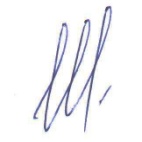 по образованию                                                                       Н.П.ЩегреневаПриложение к уведомлениюДокументы, предъявляемые к проверке дошкольного образовательного учрежденияНоменклатура дел ДОУ.Нормативно-правовые акты, обеспечивающие управление ДОУ.Лицензия на осуществление образовательной деятельности.Устав и локальные акты ДОУ.Списочный состав воспитанников ДОУ.Личные дела воспитанников ДОУ.Журнал очерёдности.Годовой план работы ДОУ.Основная общеобразовательная программа дошкольного образования.Годовой календарный учебный график.Протоколы и решения педагогических советов.Расписание непосредственно-образовательной деятельности.Мониторинг достижений детьми планируемых итоговых результатов освоения образовательной программы.Документация делопроизводства ДОУ.Должностные инструкции работников ДОУ.Документы по организации питания, воспитательной, методической деятельности.Сайт ДОУ.